cÖwZôv‡bi bvg: .....................................................................   wkÿv cÖwZôv‡bi Dce„wË msµvšÍ †KvW bs:  .............................   †gvevBj b¤^i (Aek¨B D‡jøL Ki‡Z n‡e): .............................................  Dc‡Rjv: ......................  †Rjv: .....................we:`ª: 1. wkÿv_©xi Z_¨mg~n kvLvwfwËK avivevwnKZvq (weG/weGmwm/weGmGm/weweGm/wewUAvBGm) wjwce× Ki‡Z n‡e| 2. Q‡K e¨eüZ cÖwZwU Kjv‡gi Z_¨ Aek¨B evsjvq UvBc Ki‡Z n‡e| 3. cÖwZwU Kjvg Aek¨B c~iY Ki‡Z n‡e| †Kvb Kjvg dvuKv/ïb¨ ivLv hv‡e bv Ges 'cÖ‡hvR¨ bq' kãwU e¨envi Kiv hv‡e bv| 4. wk¶v_©xi wb‡Ri †gvevBj b¤^i AMªvwaKvi cv‡e| wb‡Ri †gvevBj b¤^i bv _vK‡j Zvi ¯^vgx/¯¿xi A_ev evev/gv Gi b¤^i †`qv hv‡e (Ab¨ Kv‡iv bq)| 5. cÖ_g wk¶v_©xi Z_¨ †_‡K †kl wk¶v_©xi Z_¨ ch©šÍ GKB µwgK avivevwnKZv (1,2,3,4------) eRvq _vK‡e| 6. cªavbgš¿xi wk¶v mnvqZv U«v÷ -G PMEAT-DF-2 Gi g~jKwc †cªiY K‡i mswkøó Dc‡Rjv gva¨wgK wk¶v Kg©KZ©v/†g‡U«v wjuqv‡Rv Awd‡m GK Kwc Ges mswkøó wk¶v cªwZôv‡b GK Kwc msi¶Y Ki‡Z n‡e| 7. fyj Z_¨ cÖ`vb Ki‡j cªwZôvb cªavb `vqx _vK‡eb|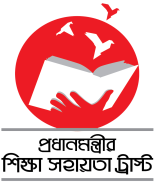 MYcÖRvZš¿x evsjv‡`k miKvi                                                                                                   cÖavbgš¿xi wkÿv mnvqZv Uªv÷Dce„wË kvLvevwo bs-44, moK bs-12/G, avbgwÛ, XvKv-1209www.pmedutrust.gov.bd, Fax: 02-8191019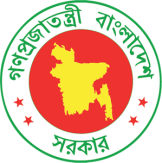 PMEAT:DF-2MYcÖRvZš¿x evsjv‡`k miKvi                                                                                                   cÖavbgš¿xi wkÿv mnvqZv Uªv÷Dce„wË kvLvevwo bs-44, moK bs-12/G, avbgwÛ, XvKv-1209www.pmedutrust.gov.bd, Fax: 02-8191019PMEAT:DF-2MYcÖRvZš¿x evsjv‡`k miKvi                                                                                                   cÖavbgš¿xi wkÿv mnvqZv Uªv÷Dce„wË kvLvevwo bs-44, moK bs-12/G, avbgwÛ, XvKv-1209www.pmedutrust.gov.bd, Fax: 02-8191019MYcÖRvZš¿x evsjv‡`k miKvi                                                                                                   cÖavbgš¿xi wkÿv mnvqZv Uªv÷Dce„wË kvLvevwo bs-44, moK bs-12/G, avbgwÛ, XvKv-1209www.pmedutrust.gov.bd, Fax: 02-8191019MYcÖRvZš¿x evsjv‡`k miKvi                                                                                                   cÖavbgš¿xi wkÿv mnvqZv Uªv÷Dce„wË kvLvevwo bs-44, moK bs-12/G, avbgwÛ, XvKv-1209www.pmedutrust.gov.bd, Fax: 02-8191019cÖavbgš¿xi wkÿv mnvqZv Uªv÷ Gi ¯œvZK (cvm) I mggvb ch©v‡qi Dce„wËi Rb¨ wbe©vwPZ `wi`ª I †gavex wkÿv_©x‡`i Dce„wË cÖ`vb-2019 Gi Z_¨QK (PMEAT:DF-1 Abymv‡i)cÖavbgš¿xi wkÿv mnvqZv Uªv÷ Gi ¯œvZK (cvm) I mggvb ch©v‡qi Dce„wËi Rb¨ wbe©vwPZ `wi`ª I †gavex wkÿv_©x‡`i Dce„wË cÖ`vb-2019 Gi Z_¨QK (PMEAT:DF-1 Abymv‡i)cÖavbgš¿xi wkÿv mnvqZv Uªv÷ Gi ¯œvZK (cvm) I mggvb ch©v‡qi Dce„wËi Rb¨ wbe©vwPZ `wi`ª I †gavex wkÿv_©x‡`i Dce„wË cÖ`vb-2019 Gi Z_¨QK (PMEAT:DF-1 Abymv‡i)cÖavbgš¿xi wkÿv mnvqZv Uªv÷ Gi ¯œvZK (cvm) I mggvb ch©v‡qi Dce„wËi Rb¨ wbe©vwPZ `wi`ª I †gavex wkÿv_©x‡`i Dce„wË cÖ`vb-2019 Gi Z_¨QK (PMEAT:DF-1 Abymv‡i)cÖavbgš¿xi wkÿv mnvqZv Uªv÷ Gi ¯œvZK (cvm) I mggvb ch©v‡qi Dce„wËi Rb¨ wbe©vwPZ `wi`ª I †gavex wkÿv_©x‡`i Dce„wË cÖ`vb-2019 Gi Z_¨QK (PMEAT:DF-1 Abymv‡i)cÖavbgš¿xi wkÿv mnvqZv Uªv÷ Gi ¯œvZK (cvm) I mggvb ch©v‡qi Dce„wËi Rb¨ wbe©vwPZ `wi`ª I †gavex wkÿv_©x‡`i Dce„wË cÖ`vb-2019 Gi Z_¨QK (PMEAT:DF-1 Abymv‡i)cÖavbgš¿xi wkÿv mnvqZv Uªv÷ Gi ¯œvZK (cvm) I mggvb ch©v‡qi Dce„wËi Rb¨ wbe©vwPZ `wi`ª I †gavex wkÿv_©x‡`i Dce„wË cÖ`vb-2019 Gi Z_¨QK (PMEAT:DF-1 Abymv‡i)cÖavbgš¿xi wkÿv mnvqZv Uªv÷ Gi ¯œvZK (cvm) I mggvb ch©v‡qi Dce„wËi Rb¨ wbe©vwPZ `wi`ª I †gavex wkÿv_©x‡`i Dce„wË cÖ`vb-2019 Gi Z_¨QK (PMEAT:DF-1 Abymv‡i)µwgKbs`wi`ª I †gavex wkÿv_©xi bvg PMEAT: DF-1 di‡gi µgvbymv‡i ¯úóvÿ‡iAwffve‡Ki bvg ¯úóvÿ‡iGBPGmwm/Avwjg cixÿv cv‡ki eQi¯œvZK (cvm)/mggvb †kÖwYi MÖæc/kvLv (D`vniY-weG)¯œvZK (cvm)/mggvb †kÖwYi  †kÖwY †ivj bs(D`vniY-01)RvZxq wek¦we`¨vjq/Bmjvgx Aviwe wek¦we`¨vjq/XvKv wek¦we`¨vjq Gi  UUwj÷ G wkÿv_©xi µwgK b¤^i1g/2q/3q e‡l©i †gvU K¬v‡mi msL¨v wkÿv_x©i K¬v‡m Dcw¯’wZi msL¨vDcw¯’wZikZKiv nvimswkøó wkÿv_©xi †gvevBj b¤^i(Aek¨B D‡jøL Ki‡Z n‡e)mswkøó wkÿv_©xi ¯^vÿi (PMEAT:DF-1 Abymv‡i;¯^vÿi cwieZ©b‡hvM¨ bq)mswkøó wkÿv_©xi ÷¨v¤ú mvB‡Ri iwOb Qwe(AvVv w`‡q hy³ Ki‡Z n‡e)12345678910111213wba©vwiZ wkÿve‡l© wUK  () w`b      2015-16 (3q el©)2016-17 (2q el©)2017-18 (1g el©)wkÿve‡l© Aa¨qbiZ †gvU wkÿv_©xi msL¨v (UUwj÷ †gvZv‡eK):QvÎ:  ....................................Rb, QvÎx :  .....................................RbcÖv_wgKfv‡e wbe©vwPZ QvÎ: .....................Rb, QvÎx : ...........................RbPMEAT:DF-2 hvPvBc~e©K wkÿv_©x‡`i Dch©y³ Z_¨vewj mwVK I wbf©yj  cvIqv †Mj|                   Dc‡Rjv gva¨wgK wkÿv Kg©KZ©v/†g‡Uªv wjuqv‡Rv Awdmv‡ii                            ¯^vÿi, mxj, B-†gBj AvBwW I †gvevBj b¤^i wkÿve‡l© Aa¨qbiZ †gvU wkÿv_©xi msL¨v (UUwj÷ †gvZv‡eK):QvÎ:  ....................................Rb, QvÎx :  .....................................RbcÖv_wgKfv‡e wbe©vwPZ QvÎ: .....................Rb, QvÎx : ...........................RbPMEAT:DF-2 hvPvBc~e©K wkÿv_©x‡`i Dch©y³ Z_¨vewj mwVK I wbf©yj  cvIqv †Mj|                   Dc‡Rjv gva¨wgK wkÿv Kg©KZ©v/†g‡Uªv wjuqv‡Rv Awdmv‡ii                            ¯^vÿi, mxj, B-†gBj AvBwW I †gvevBj b¤^i wkÿve‡l© Aa¨qbiZ †gvU wkÿv_©xi msL¨v (UUwj÷ †gvZv‡eK):QvÎ:  ....................................Rb, QvÎx :  .....................................RbcÖv_wgKfv‡e wbe©vwPZ QvÎ: .....................Rb, QvÎx : ...........................RbPMEAT:DF-2 hvPvBc~e©K wkÿv_©x‡`i Dch©y³ Z_¨vewj mwVK I wbf©yj  cvIqv †Mj|                   Dc‡Rjv gva¨wgK wkÿv Kg©KZ©v/†g‡Uªv wjuqv‡Rv Awdmv‡ii                            ¯^vÿi, mxj, B-†gBj AvBwW I †gvevBj b¤^i            wbe©vwPZ `wi`ª I †gavex QvÎ‡`i ga¨ n‡Z 25% QvÎ msL¨v:  .................... Rb           wbe©vwPZ `wi`ª I †gavex QvÎx‡`i ga¨ n‡Z 75% QvÎx msL¨v: .................... Rb           me©‡gvU wbe©vwPZ `wi`ª I †gavex wkÿv_©xi msL¨v: ....................................Rb           wbe©vwPZ `wi`ª I †gavex QvÎ‡`i ga¨ n‡Z 25% QvÎ msL¨v:  .................... Rb           wbe©vwPZ `wi`ª I †gavex QvÎx‡`i ga¨ n‡Z 75% QvÎx msL¨v: .................... Rb           me©‡gvU wbe©vwPZ `wi`ª I †gavex wkÿv_©xi msL¨v: ....................................RbcÖZ¨qb Kiv hv‡”Q †h, cÖavbgš¿xi wkÿv mnvqZv Uªv÷ Gi wba©vwiZ kZ© †gvZv‡eK ¯^”QZvi mv‡_ `wi`ª wkÿv_©x evQvB Kiv n‡q‡Q Ges wkÿv_©x‡`i bv‡gi cv‡k¦© ewY©Z Z_¨vewj, Qwe I ¯^vÿi mwVK|                              [                         wkÿv cÖwZôvb cÖav‡bi ¯^vÿi, mxj, B-†gBj AvBwW I †gvevBj b¤^i 